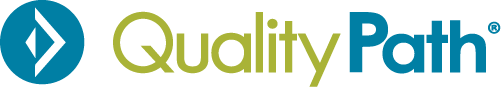 LETTER OF INTENT September 27, 2018By submission of this letter [Organization Name] indicates our intent to submit a Request for Proposals response for QualityPath® Colonoscopy. [Main contact’s name] will serve as the point of contact for QualityPath for this initiative and [his/her/my] contact information is listed below.[Contact information if not in email/letter signature: Name, Organization, Phone and Email][Organization Name] recognizes that QualityPath Colonoscopy program participation is dependent on all provider(s) involved in rendering care for the QualityPath Colonoscopy episode actively acknowledging and agreeing to the program requirements. To assist The Alliance with planning for the program, we identify below any providers that will submit a claim form to The Alliance for colonoscopy procedures we perform:Thank you,[Signature]Provider Name/Practice NameProvider Tax ID #Does this provider bill separately? (Y/N)Contact Information (Name, Phone, Email, etc.)Practitioner ServicesFacility ServicesAnesthesia ServicesPathology ServicesOther Services  Please specify: